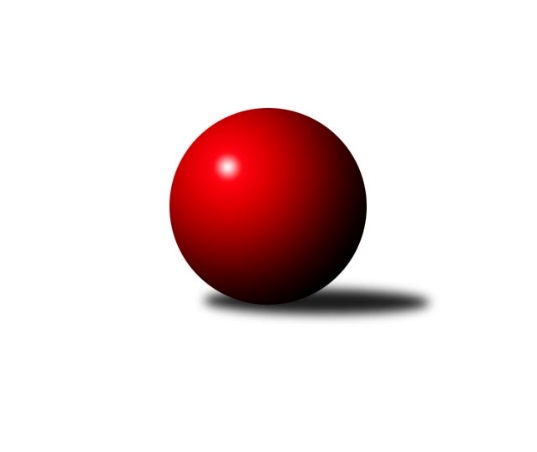 Č.6Ročník 2023/2024	20.5.2024 Jihomoravský KP1 jih 2023/2024Statistika 6. kolaTabulka družstev:		družstvo	záp	výh	rem	proh	skore	sety	průměr	body	plné	dorážka	chyby	1.	KK Jiskra Čejkovice	6	5	0	1	32.0 : 16.0 	(39.0 : 33.0)	2550	10	1792	758	48.3	2.	TJ Sokol Vážany	6	4	1	1	30.0 : 18.0 	(46.5 : 25.5)	2583	9	1784	799	40.7	3.	TJ Sokol Kuchařovice	6	4	0	2	28.0 : 20.0 	(40.5 : 31.5)	2575	8	1830	745	49.3	4.	SK Podlužan Prušánky C	6	3	1	2	29.5 : 18.5 	(41.5 : 30.5)	2642	7	1809	833	37.5	5.	SKK Dubňany B	6	3	1	2	28.5 : 19.5 	(40.5 : 31.5)	2597	7	1801	796	42.2	6.	SK Baník Ratíškovice B	6	3	0	3	25.5 : 22.5 	(37.5 : 34.5)	2580	6	1785	795	39.3	7.	TJ Sokol Vracov B	6	3	0	3	23.5 : 24.5 	(38.0 : 34.0)	2527	6	1756	771	46.5	8.	TJ Jiskra Kyjov	6	3	0	3	21.0 : 27.0 	(27.5 : 44.5)	2428	6	1698	730	53.3	9.	KK Sokol Litenčice	5	1	1	3	17.0 : 23.0 	(24.5 : 35.5)	2562	3	1781	781	50	10.	TJ Sokol Mistřín C	5	1	1	3	16.0 : 24.0 	(25.5 : 34.5)	2560	3	1819	741	50.2	11.	TJ Sokol Šanov C	6	1	1	4	17.0 : 31.0 	(31.5 : 40.5)	2568	3	1763	805	44.2	12.	TJ Lokomotiva Valtice B	6	1	0	5	12.0 : 36.0 	(27.5 : 44.5)	2476	2	1747	729	61.5Tabulka doma:		družstvo	záp	výh	rem	proh	skore	sety	průměr	body	maximum	minimum	1.	KK Jiskra Čejkovice	4	4	0	0	25.0 : 7.0 	(31.0 : 17.0)	2562	8	2590	2507	2.	TJ Jiskra Kyjov	3	3	0	0	17.0 : 7.0 	(19.5 : 16.5)	2451	6	2502	2422	3.	SKK Dubňany B	4	3	0	1	21.5 : 10.5 	(28.5 : 19.5)	2610	6	2691	2544	4.	SK Podlužan Prušánky C	3	2	1	0	15.5 : 8.5 	(20.0 : 16.0)	2853	5	2858	2849	5.	TJ Sokol Vážany	2	2	0	0	12.0 : 4.0 	(19.0 : 5.0)	2683	4	2749	2617	6.	SK Baník Ratíškovice B	3	2	0	1	16.0 : 8.0 	(20.0 : 16.0)	2643	4	2706	2569	7.	TJ Sokol Kuchařovice	3	2	0	1	15.0 : 9.0 	(23.0 : 13.0)	2656	4	2710	2596	8.	TJ Sokol Mistřín C	3	1	1	1	13.0 : 11.0 	(17.5 : 18.5)	2615	3	2732	2538	9.	KK Sokol Litenčice	3	1	1	1	13.0 : 11.0 	(15.5 : 20.5)	2450	3	2480	2431	10.	TJ Sokol Šanov C	2	1	0	1	9.0 : 7.0 	(12.0 : 12.0)	2581	2	2622	2540	11.	TJ Sokol Vracov B	2	1	0	1	8.0 : 8.0 	(14.0 : 10.0)	2628	2	2652	2604	12.	TJ Lokomotiva Valtice B	3	1	0	2	9.0 : 15.0 	(15.5 : 20.5)	2492	2	2571	2447Tabulka venku:		družstvo	záp	výh	rem	proh	skore	sety	průměr	body	maximum	minimum	1.	TJ Sokol Vážany	4	2	1	1	18.0 : 14.0 	(27.5 : 20.5)	2558	5	2670	2434	2.	TJ Sokol Kuchařovice	3	2	0	1	13.0 : 11.0 	(17.5 : 18.5)	2567	4	2626	2509	3.	TJ Sokol Vracov B	4	2	0	2	15.5 : 16.5 	(24.0 : 24.0)	2502	4	2579	2404	4.	KK Jiskra Čejkovice	2	1	0	1	7.0 : 9.0 	(8.0 : 16.0)	2545	2	2645	2444	5.	SK Podlužan Prušánky C	3	1	0	2	14.0 : 10.0 	(21.5 : 14.5)	2572	2	2664	2406	6.	SK Baník Ratíškovice B	3	1	0	2	9.5 : 14.5 	(17.5 : 18.5)	2559	2	2780	2421	7.	SKK Dubňany B	2	0	1	1	7.0 : 9.0 	(12.0 : 12.0)	2590	1	2617	2563	8.	TJ Sokol Šanov C	4	0	1	3	8.0 : 24.0 	(19.5 : 28.5)	2565	1	2836	2384	9.	KK Sokol Litenčice	2	0	0	2	4.0 : 12.0 	(9.0 : 15.0)	2618	0	2687	2548	10.	TJ Sokol Mistřín C	2	0	0	2	3.0 : 13.0 	(8.0 : 16.0)	2532	0	2609	2455	11.	TJ Jiskra Kyjov	3	0	0	3	4.0 : 20.0 	(8.0 : 28.0)	2420	0	2475	2393	12.	TJ Lokomotiva Valtice B	3	0	0	3	3.0 : 21.0 	(12.0 : 24.0)	2471	0	2547	2348Tabulka podzimní části:		družstvo	záp	výh	rem	proh	skore	sety	průměr	body	doma	venku	1.	KK Jiskra Čejkovice	6	5	0	1	32.0 : 16.0 	(39.0 : 33.0)	2550	10 	4 	0 	0 	1 	0 	1	2.	TJ Sokol Vážany	6	4	1	1	30.0 : 18.0 	(46.5 : 25.5)	2583	9 	2 	0 	0 	2 	1 	1	3.	TJ Sokol Kuchařovice	6	4	0	2	28.0 : 20.0 	(40.5 : 31.5)	2575	8 	2 	0 	1 	2 	0 	1	4.	SK Podlužan Prušánky C	6	3	1	2	29.5 : 18.5 	(41.5 : 30.5)	2642	7 	2 	1 	0 	1 	0 	2	5.	SKK Dubňany B	6	3	1	2	28.5 : 19.5 	(40.5 : 31.5)	2597	7 	3 	0 	1 	0 	1 	1	6.	SK Baník Ratíškovice B	6	3	0	3	25.5 : 22.5 	(37.5 : 34.5)	2580	6 	2 	0 	1 	1 	0 	2	7.	TJ Sokol Vracov B	6	3	0	3	23.5 : 24.5 	(38.0 : 34.0)	2527	6 	1 	0 	1 	2 	0 	2	8.	TJ Jiskra Kyjov	6	3	0	3	21.0 : 27.0 	(27.5 : 44.5)	2428	6 	3 	0 	0 	0 	0 	3	9.	KK Sokol Litenčice	5	1	1	3	17.0 : 23.0 	(24.5 : 35.5)	2562	3 	1 	1 	1 	0 	0 	2	10.	TJ Sokol Mistřín C	5	1	1	3	16.0 : 24.0 	(25.5 : 34.5)	2560	3 	1 	1 	1 	0 	0 	2	11.	TJ Sokol Šanov C	6	1	1	4	17.0 : 31.0 	(31.5 : 40.5)	2568	3 	1 	0 	1 	0 	1 	3	12.	TJ Lokomotiva Valtice B	6	1	0	5	12.0 : 36.0 	(27.5 : 44.5)	2476	2 	1 	0 	2 	0 	0 	3Tabulka jarní části:		družstvo	záp	výh	rem	proh	skore	sety	průměr	body	doma	venku	1.	TJ Jiskra Kyjov	0	0	0	0	0.0 : 0.0 	(0.0 : 0.0)	0	0 	0 	0 	0 	0 	0 	0 	2.	KK Jiskra Čejkovice	0	0	0	0	0.0 : 0.0 	(0.0 : 0.0)	0	0 	0 	0 	0 	0 	0 	0 	3.	KK Sokol Litenčice	0	0	0	0	0.0 : 0.0 	(0.0 : 0.0)	0	0 	0 	0 	0 	0 	0 	0 	4.	TJ Sokol Vážany	0	0	0	0	0.0 : 0.0 	(0.0 : 0.0)	0	0 	0 	0 	0 	0 	0 	0 	5.	TJ Sokol Kuchařovice	0	0	0	0	0.0 : 0.0 	(0.0 : 0.0)	0	0 	0 	0 	0 	0 	0 	0 	6.	TJ Sokol Šanov C	0	0	0	0	0.0 : 0.0 	(0.0 : 0.0)	0	0 	0 	0 	0 	0 	0 	0 	7.	TJ Sokol Mistřín C	0	0	0	0	0.0 : 0.0 	(0.0 : 0.0)	0	0 	0 	0 	0 	0 	0 	0 	8.	SK Baník Ratíškovice B	0	0	0	0	0.0 : 0.0 	(0.0 : 0.0)	0	0 	0 	0 	0 	0 	0 	0 	9.	TJ Sokol Vracov B	0	0	0	0	0.0 : 0.0 	(0.0 : 0.0)	0	0 	0 	0 	0 	0 	0 	0 	10.	SK Podlužan Prušánky C	0	0	0	0	0.0 : 0.0 	(0.0 : 0.0)	0	0 	0 	0 	0 	0 	0 	0 	11.	TJ Lokomotiva Valtice B	0	0	0	0	0.0 : 0.0 	(0.0 : 0.0)	0	0 	0 	0 	0 	0 	0 	0 	12.	SKK Dubňany B	0	0	0	0	0.0 : 0.0 	(0.0 : 0.0)	0	0 	0 	0 	0 	0 	0 	0 Zisk bodů pro družstvo:		jméno hráče	družstvo	body	zápasy	v %	dílčí body	sety	v %	1.	Josef Kamenišťák 	TJ Sokol Vážany 	6	/	6	(100%)	10.5	/	12	(88%)	2.	Roman Blažek 	KK Sokol Litenčice 	5	/	5	(100%)	9	/	10	(90%)	3.	Zdeněk Škrobák 	KK Jiskra Čejkovice 	5	/	5	(100%)	8	/	10	(80%)	4.	Karel Nahodil 	TJ Sokol Kuchařovice 	5	/	5	(100%)	7	/	10	(70%)	5.	Václav Kratochvíla 	SKK Dubňany B 	5	/	6	(83%)	8	/	12	(67%)	6.	Zdeněk Helešic 	SK Baník Ratíškovice B 	5	/	6	(83%)	8	/	12	(67%)	7.	Michal Pálka 	SK Podlužan Prušánky C 	5	/	6	(83%)	7	/	12	(58%)	8.	Radovan Kadlec 	SK Baník Ratíškovice B 	4.5	/	5	(90%)	6	/	10	(60%)	9.	Miroslav Bahula 	TJ Sokol Vracov B 	4	/	4	(100%)	5.5	/	8	(69%)	10.	Václav Starý 	TJ Sokol Kuchařovice 	4	/	5	(80%)	7	/	10	(70%)	11.	Vladimír Stávek 	KK Jiskra Čejkovice 	4	/	5	(80%)	6	/	10	(60%)	12.	Radim Kroupa 	TJ Sokol Vážany 	4	/	5	(80%)	5	/	10	(50%)	13.	Petr Malý 	TJ Sokol Vážany 	4	/	6	(67%)	9	/	12	(75%)	14.	Josef Něnička 	SK Baník Ratíškovice B 	4	/	6	(67%)	8	/	12	(67%)	15.	Ludvík Vaněk 	KK Jiskra Čejkovice 	4	/	6	(67%)	8	/	12	(67%)	16.	Petr Sedláček 	TJ Sokol Vážany 	4	/	6	(67%)	8	/	12	(67%)	17.	Antonín Svozil ml.	TJ Jiskra Kyjov 	4	/	6	(67%)	7	/	12	(58%)	18.	Dušan Jalůvka 	TJ Sokol Kuchařovice 	4	/	6	(67%)	7	/	12	(58%)	19.	Radek Vrška 	TJ Sokol Šanov C 	4	/	6	(67%)	6	/	12	(50%)	20.	Ladislav Teplík 	SKK Dubňany B 	3.5	/	6	(58%)	8	/	12	(67%)	21.	Stanislav Zálešák 	SK Podlužan Prušánky C 	3	/	3	(100%)	5	/	6	(83%)	22.	Rostislav Rybárský 	SKK Dubňany B 	3	/	3	(100%)	5	/	6	(83%)	23.	Martin Komosný 	KK Jiskra Čejkovice 	3	/	4	(75%)	6	/	8	(75%)	24.	Martin Mačák 	SKK Dubňany B 	3	/	4	(75%)	4.5	/	8	(56%)	25.	Petr Khol 	TJ Sokol Mistřín C 	3	/	4	(75%)	4	/	8	(50%)	26.	Milan Číhal 	TJ Sokol Kuchařovice 	3	/	5	(60%)	7	/	10	(70%)	27.	Luděk Vacenovský 	SK Baník Ratíškovice B 	3	/	5	(60%)	6.5	/	10	(65%)	28.	Marta Beranová 	SK Baník Ratíškovice B 	3	/	5	(60%)	6	/	10	(60%)	29.	Petr Bábík 	TJ Sokol Vracov B 	3	/	5	(60%)	6	/	10	(60%)	30.	Jozef Kamenišťák 	TJ Sokol Vážany 	3	/	5	(60%)	6	/	10	(60%)	31.	Jiří Novotný 	SK Podlužan Prušánky C 	3	/	5	(60%)	5.5	/	10	(55%)	32.	Vladislav Kozák 	TJ Sokol Mistřín C 	3	/	5	(60%)	5	/	10	(50%)	33.	Jan Herzán 	TJ Lokomotiva Valtice B 	3	/	6	(50%)	8	/	12	(67%)	34.	Jaroslav Hanuš 	TJ Sokol Vracov B 	3	/	6	(50%)	6	/	12	(50%)	35.	Pavel Flamík 	SK Podlužan Prušánky C 	3	/	6	(50%)	6	/	12	(50%)	36.	Tomáš Mrkávek 	KK Jiskra Čejkovice 	3	/	6	(50%)	6	/	12	(50%)	37.	Ladislav Kacetl 	TJ Sokol Šanov C 	3	/	6	(50%)	6	/	12	(50%)	38.	Václav Valenta 	TJ Jiskra Kyjov 	3	/	6	(50%)	5	/	12	(42%)	39.	Antonín Svozil st.	TJ Jiskra Kyjov 	3	/	6	(50%)	5	/	12	(42%)	40.	Ludvík Kuhn 	TJ Jiskra Kyjov 	3	/	6	(50%)	3	/	12	(25%)	41.	Michal Šimek 	SK Podlužan Prušánky C 	2.5	/	5	(50%)	5.5	/	10	(55%)	42.	Petr Kesjár 	TJ Sokol Šanov C 	2	/	2	(100%)	4	/	4	(100%)	43.	Petr Bakaj ml.	TJ Sokol Šanov C 	2	/	2	(100%)	4	/	4	(100%)	44.	Jitka Šimková 	SK Podlužan Prušánky C 	2	/	2	(100%)	3	/	4	(75%)	45.	Milan Kochaníček 	KK Sokol Litenčice 	2	/	3	(67%)	5	/	6	(83%)	46.	Jiří Ksenič 	TJ Sokol Kuchařovice 	2	/	3	(67%)	4	/	6	(67%)	47.	Vladimír Čech 	TJ Lokomotiva Valtice B 	2	/	3	(67%)	2.5	/	6	(42%)	48.	Radek Loubal 	TJ Sokol Vážany 	2	/	4	(50%)	6	/	8	(75%)	49.	Aleš Jurkovič 	SKK Dubňany B 	2	/	4	(50%)	5	/	8	(63%)	50.	Michal Šmýd 	TJ Sokol Vracov B 	2	/	5	(40%)	6	/	10	(60%)	51.	Zdeněk Kratochvíla 	SKK Dubňany B 	2	/	5	(40%)	5	/	10	(50%)	52.	David Vávra 	KK Sokol Litenčice 	2	/	5	(40%)	4	/	10	(40%)	53.	Pavel Dolinajec 	KK Jiskra Čejkovice 	2	/	5	(40%)	2	/	10	(20%)	54.	Pavel Martinek 	TJ Sokol Šanov C 	2	/	6	(33%)	4.5	/	12	(38%)	55.	Jaroslav Konečný 	TJ Sokol Vracov B 	1.5	/	2	(75%)	3	/	4	(75%)	56.	Zdeněk Musil 	TJ Lokomotiva Valtice B 	1	/	1	(100%)	2	/	2	(100%)	57.	Marek Strečko 	TJ Lokomotiva Valtice B 	1	/	1	(100%)	2	/	2	(100%)	58.	Tomáš Slížek 	SK Podlužan Prušánky C 	1	/	1	(100%)	2	/	2	(100%)	59.	Zdeněk Hosaja 	SK Podlužan Prušánky C 	1	/	1	(100%)	1	/	2	(50%)	60.	Martina Antošová 	SK Baník Ratíškovice B 	1	/	1	(100%)	1	/	2	(50%)	61.	Zbyněk Kasal 	TJ Sokol Kuchařovice 	1	/	2	(50%)	2.5	/	4	(63%)	62.	Stanislav Kočí 	TJ Sokol Vracov B 	1	/	2	(50%)	1	/	4	(25%)	63.	Václav Luža 	TJ Sokol Mistřín C 	1	/	2	(50%)	1	/	4	(25%)	64.	Alena Kristová 	SK Podlužan Prušánky C 	1	/	3	(33%)	3.5	/	6	(58%)	65.	Jan Žurman 	KK Sokol Litenčice 	1	/	3	(33%)	3	/	6	(50%)	66.	Radim Holešinský 	TJ Sokol Mistřín C 	1	/	3	(33%)	3	/	6	(50%)	67.	František Svoboda 	TJ Sokol Vracov B 	1	/	3	(33%)	2.5	/	6	(42%)	68.	Jan Beneš 	TJ Lokomotiva Valtice B 	1	/	3	(33%)	2	/	6	(33%)	69.	Pavel Měsíček 	TJ Sokol Mistřín C 	1	/	3	(33%)	2	/	6	(33%)	70.	Pavel Antoš 	SKK Dubňany B 	1	/	3	(33%)	2	/	6	(33%)	71.	Ladislav Plaček 	TJ Sokol Kuchařovice 	1	/	3	(33%)	2	/	6	(33%)	72.	Pavel Pěček 	TJ Sokol Mistřín C 	1	/	4	(25%)	4	/	8	(50%)	73.	Daniel Ilčík 	TJ Sokol Mistřín C 	1	/	4	(25%)	3	/	8	(38%)	74.	Zdeněk Sedláček 	TJ Sokol Mistřín C 	1	/	4	(25%)	3	/	8	(38%)	75.	Miroslava Štěrbová 	KK Sokol Litenčice 	1	/	4	(25%)	2	/	8	(25%)	76.	Martina Pechalová 	TJ Sokol Vracov B 	1	/	5	(20%)	5	/	10	(50%)	77.	Petr Blecha 	TJ Sokol Šanov C 	1	/	5	(20%)	3	/	10	(30%)	78.	František Urbánek 	TJ Lokomotiva Valtice B 	1	/	5	(20%)	3	/	10	(30%)	79.	Eduard Jung 	TJ Lokomotiva Valtice B 	1	/	6	(17%)	7	/	12	(58%)	80.	Radek Jurčík 	TJ Jiskra Kyjov 	1	/	6	(17%)	5	/	12	(42%)	81.	Ivan Torony 	TJ Sokol Šanov C 	1	/	6	(17%)	3	/	12	(25%)	82.	Jiří Špaček 	TJ Jiskra Kyjov 	1	/	6	(17%)	2.5	/	12	(21%)	83.	Radek Šeďa 	SK Podlužan Prušánky C 	0	/	1	(0%)	1	/	2	(50%)	84.	Filip Benada 	SK Podlužan Prušánky C 	0	/	1	(0%)	1	/	2	(50%)	85.	Milan Štěrba 	KK Sokol Litenčice 	0	/	1	(0%)	1	/	2	(50%)	86.	Dušan Zahradník 	TJ Sokol Vážany 	0	/	1	(0%)	1	/	2	(50%)	87.	Marie Kobylková 	SK Baník Ratíškovice B 	0	/	1	(0%)	1	/	2	(50%)	88.	Markéta Strečková 	TJ Lokomotiva Valtice B 	0	/	1	(0%)	1	/	2	(50%)	89.	Josef Smažinka 	KK Sokol Litenčice 	0	/	1	(0%)	0.5	/	2	(25%)	90.	Robert Gecs 	TJ Lokomotiva Valtice B 	0	/	1	(0%)	0	/	2	(0%)	91.	Kateřina Kravicová 	KK Sokol Litenčice 	0	/	1	(0%)	0	/	2	(0%)	92.	Zbyněk Škoda 	TJ Lokomotiva Valtice B 	0	/	1	(0%)	0	/	2	(0%)	93.	Luděk Novotný 	TJ Lokomotiva Valtice B 	0	/	1	(0%)	0	/	2	(0%)	94.	František Hél 	TJ Sokol Šanov C 	0	/	1	(0%)	0	/	2	(0%)	95.	Jiří Michalčík 	TJ Lokomotiva Valtice B 	0	/	1	(0%)	0	/	2	(0%)	96.	Hana Majzlíková 	KK Jiskra Čejkovice 	0	/	1	(0%)	0	/	2	(0%)	97.	Roman Stříbrný 	TJ Sokol Kuchařovice 	0	/	2	(0%)	1	/	4	(25%)	98.	Zdeněk Klečka 	SK Podlužan Prušánky C 	0	/	2	(0%)	1	/	4	(25%)	99.	Jan Kovář 	TJ Sokol Vážany 	0	/	2	(0%)	1	/	4	(25%)	100.	Jaroslav Šindelář 	TJ Sokol Šanov C 	0	/	2	(0%)	1	/	4	(25%)	101.	Martin Pechal 	TJ Sokol Vracov B 	0	/	2	(0%)	1	/	4	(25%)	102.	Radoslav Holomáč 	KK Jiskra Čejkovice 	0	/	2	(0%)	1	/	4	(25%)	103.	Pavel Holomek 	SKK Dubňany B 	0	/	2	(0%)	1	/	4	(25%)	104.	Jarmila Bábíčková 	SK Baník Ratíškovice B 	0	/	2	(0%)	0	/	4	(0%)	105.	Dan Schüler 	SK Baník Ratíškovice B 	0	/	2	(0%)	0	/	4	(0%)	106.	Luděk Zapletal 	KK Sokol Litenčice 	0	/	2	(0%)	0	/	4	(0%)	107.	Martin Vaculík 	TJ Lokomotiva Valtice B 	0	/	4	(0%)	0	/	8	(0%)	108.	Lenka Štěrbová 	KK Sokol Litenčice 	0	/	5	(0%)	0	/	10	(0%)Průměry na kuželnách:		kuželna	průměr	plné	dorážka	chyby	výkon na hráče	1.	Prušánky, 1-4	2810	1910	900	34.8	(468.4)	2.	KK Vyškov, 1-4	2614	1784	830	43.8	(435.8)	3.	TJ Sokol Vracov, 1-6	2612	1800	811	40.0	(435.4)	4.	Šanov, 1-4	2599	1824	775	51.6	(433.3)	5.	Ratíškovice, 1-4	2593	1781	812	40.2	(432.3)	6.	TJ Sokol Mistřín, 1-4	2589	1797	791	46.3	(431.5)	7.	Dubňany, 1-4	2569	1792	777	50.4	(428.3)	8.	TJ Lokomotiva Valtice, 1-4	2527	1758	769	50.3	(421.2)	9.	KK Jiskra Čejkovice, 1-2	2503	1760	743	54.8	(417.2)	10.	Litenčice, 1-2	2452	1704	748	47.6	(408.8)	11.	Kyjov, 1-2	2424	1685	739	44.3	(404.1)Nejlepší výkony na kuželnách:Prušánky, 1-4SK Podlužan Prušánky C	2858	2. kolo	Jitka Šimková 	SK Podlužan Prušánky C	520	2. koloSK Podlužan Prušánky C	2851	4. kolo	Roman Blažek 	KK Sokol Litenčice	507	4. koloSK Podlužan Prušánky C	2849	1. kolo	Jiří Novotný 	SK Podlužan Prušánky C	504	2. koloTJ Sokol Šanov C	2836	1. kolo	Pavel Martinek 	TJ Sokol Šanov C	499	1. koloSK Baník Ratíškovice B	2780	2. kolo	Michal Pálka 	SK Podlužan Prušánky C	492	1. koloKK Sokol Litenčice	2687	4. kolo	Zdeněk Klečka 	SK Podlužan Prušánky C	491	4. kolo		. kolo	Pavel Flamík 	SK Podlužan Prušánky C	490	4. kolo		. kolo	Michal Pálka 	SK Podlužan Prušánky C	490	4. kolo		. kolo	Jiří Novotný 	SK Podlužan Prušánky C	489	1. kolo		. kolo	Josef Něnička 	SK Baník Ratíškovice B	486	2. koloKK Vyškov, 1-4TJ Sokol Vážany	2749	2. kolo	Václav Kratochvíla 	SKK Dubňany B	494	4. koloTJ Sokol Vážany	2617	4. kolo	Petr Sedláček 	TJ Sokol Vážany	481	2. koloSKK Dubňany B	2617	4. kolo	Petr Malý 	TJ Sokol Vážany	474	2. koloTJ Jiskra Kyjov	2475	2. kolo	Radim Kroupa 	TJ Sokol Vážany	472	2. kolo		. kolo	Petr Malý 	TJ Sokol Vážany	465	4. kolo		. kolo	Josef Kamenišťák 	TJ Sokol Vážany	454	4. kolo		. kolo	Antonín Svozil ml.	TJ Jiskra Kyjov	452	2. kolo		. kolo	Jozef Kamenišťák 	TJ Sokol Vážany	448	4. kolo		. kolo	Antonín Svozil st.	TJ Jiskra Kyjov	445	2. kolo		. kolo	Jozef Kamenišťák 	TJ Sokol Vážany	442	2. koloTJ Sokol Vracov, 1-6TJ Sokol Vracov B	2652	2. kolo	Roman Blažek 	KK Sokol Litenčice	521	2. koloKK Jiskra Čejkovice	2645	4. kolo	Michal Šmýd 	TJ Sokol Vracov B	477	2. koloTJ Sokol Vracov B	2604	4. kolo	Jaroslav Hanuš 	TJ Sokol Vracov B	472	2. koloKK Sokol Litenčice	2548	2. kolo	Zdeněk Škrobák 	KK Jiskra Čejkovice	469	4. kolo		. kolo	Ludvík Vaněk 	KK Jiskra Čejkovice	467	4. kolo		. kolo	Miroslav Bahula 	TJ Sokol Vracov B	460	4. kolo		. kolo	František Svoboda 	TJ Sokol Vracov B	447	4. kolo		. kolo	Vladimír Stávek 	KK Jiskra Čejkovice	442	4. kolo		. kolo	Jaroslav Konečný 	TJ Sokol Vracov B	437	2. kolo		. kolo	Tomáš Mrkávek 	KK Jiskra Čejkovice	434	4. koloŠanov, 1-4TJ Sokol Kuchařovice	2710	5. kolo	Dušan Jalůvka 	TJ Sokol Kuchařovice	482	5. koloTJ Sokol Vážany	2670	6. kolo	Karel Nahodil 	TJ Sokol Kuchařovice	474	5. koloTJ Sokol Kuchařovice	2663	2. kolo	Václav Starý 	TJ Sokol Kuchařovice	471	2. koloTJ Sokol Kuchařovice	2626	4. kolo	Radek Vrška 	TJ Sokol Šanov C	471	4. koloTJ Sokol Šanov C	2622	2. kolo	Ivan Torony 	TJ Sokol Šanov C	469	2. koloTJ Sokol Mistřín C	2609	5. kolo	Karel Nahodil 	TJ Sokol Kuchařovice	468	4. koloTJ Sokol Kuchařovice	2596	6. kolo	Jan Herzán 	TJ Lokomotiva Valtice B	465	2. koloTJ Sokol Šanov C	2540	4. kolo	Milan Číhal 	TJ Sokol Kuchařovice	464	2. koloTJ Lokomotiva Valtice B	2518	2. kolo	Václav Starý 	TJ Sokol Kuchařovice	463	5. koloKK Jiskra Čejkovice	2444	2. kolo	Dušan Jalůvka 	TJ Sokol Kuchařovice	463	2. koloRatíškovice, 1-4SK Baník Ratíškovice B	2706	4. kolo	Petr Kesjár 	TJ Sokol Šanov C	516	3. koloSK Baník Ratíškovice B	2653	3. kolo	Josef Kamenišťák 	TJ Sokol Vážany	498	1. koloTJ Sokol Vážany	2628	1. kolo	Zdeněk Helešic 	SK Baník Ratíškovice B	479	4. koloTJ Sokol Šanov C	2612	3. kolo	Antonín Svozil ml.	TJ Jiskra Kyjov	478	4. koloSK Baník Ratíškovice B	2569	1. kolo	Luděk Vacenovský 	SK Baník Ratíškovice B	475	3. koloTJ Jiskra Kyjov	2393	4. kolo	Marta Beranová 	SK Baník Ratíškovice B	470	4. kolo		. kolo	Zdeněk Helešic 	SK Baník Ratíškovice B	467	3. kolo		. kolo	Marie Kobylková 	SK Baník Ratíškovice B	464	4. kolo		. kolo	Petr Malý 	TJ Sokol Vážany	453	1. kolo		. kolo	Radek Vrška 	TJ Sokol Šanov C	452	3. koloTJ Sokol Mistřín, 1-4TJ Sokol Mistřín C	2732	4. kolo	Daniel Ilčík 	TJ Sokol Mistřín C	477	4. koloTJ Sokol Vracov B	2579	6. kolo	Vladislav Kozák 	TJ Sokol Mistřín C	473	4. koloTJ Sokol Mistřín C	2576	2. kolo	Petr Khol 	TJ Sokol Mistřín C	470	4. koloSKK Dubňany B	2563	2. kolo	Jan Herzán 	TJ Lokomotiva Valtice B	467	4. koloTJ Lokomotiva Valtice B	2547	4. kolo	Petr Bábík 	TJ Sokol Vracov B	464	6. koloTJ Sokol Mistřín C	2538	6. kolo	Vladislav Kozák 	TJ Sokol Mistřín C	459	6. kolo		. kolo	Michal Šmýd 	TJ Sokol Vracov B	457	6. kolo		. kolo	Marek Strečko 	TJ Lokomotiva Valtice B	453	4. kolo		. kolo	Radim Holešinský 	TJ Sokol Mistřín C	452	6. kolo		. kolo	Radim Holešinský 	TJ Sokol Mistřín C	448	2. koloDubňany, 1-4SKK Dubňany B	2691	5. kolo	Rostislav Rybárský 	SKK Dubňany B	489	5. koloSK Podlužan Prušánky C	2664	5. kolo	Michal Pálka 	SK Podlužan Prušánky C	483	5. koloSKK Dubňany B	2610	3. kolo	Václav Kratochvíla 	SKK Dubňany B	475	6. koloSKK Dubňany B	2594	6. kolo	Milan Číhal 	TJ Sokol Kuchařovice	473	1. koloTJ Sokol Kuchařovice	2566	1. kolo	Antonín Svozil ml.	TJ Jiskra Kyjov	472	6. koloSKK Dubňany B	2544	1. kolo	Martin Mačák 	SKK Dubňany B	467	3. koloTJ Sokol Vracov B	2494	3. kolo	Václav Kratochvíla 	SKK Dubňany B	464	5. koloTJ Jiskra Kyjov	2393	6. kolo	Rostislav Rybárský 	SKK Dubňany B	463	6. kolo		. kolo	Stanislav Zálešák 	SK Podlužan Prušánky C	462	5. kolo		. kolo	Zdeněk Kratochvíla 	SKK Dubňany B	457	3. koloTJ Lokomotiva Valtice, 1-4SK Podlužan Prušánky C	2647	6. kolo	Stanislav Zálešák 	SK Podlužan Prušánky C	474	6. koloTJ Lokomotiva Valtice B	2571	3. kolo	Milan Číhal 	TJ Sokol Kuchařovice	470	3. koloTJ Sokol Vracov B	2530	5. kolo	Michal Šimek 	SK Podlužan Prušánky C	462	6. koloTJ Sokol Kuchařovice	2509	3. kolo	Eduard Jung 	TJ Lokomotiva Valtice B	461	3. koloTJ Lokomotiva Valtice B	2459	5. kolo	Vladimír Čech 	TJ Lokomotiva Valtice B	453	3. koloTJ Lokomotiva Valtice B	2447	6. kolo	Petr Bábík 	TJ Sokol Vracov B	450	5. kolo		. kolo	Michal Pálka 	SK Podlužan Prušánky C	450	6. kolo		. kolo	Zdeněk Musil 	TJ Lokomotiva Valtice B	441	3. kolo		. kolo	Jiří Novotný 	SK Podlužan Prušánky C	439	6. kolo		. kolo	Eduard Jung 	TJ Lokomotiva Valtice B	434	6. koloKK Jiskra Čejkovice, 1-2KK Jiskra Čejkovice	2590	1. kolo	Josef Kamenišťák 	TJ Sokol Vážany	482	5. koloKK Jiskra Čejkovice	2588	5. kolo	Ludvík Vaněk 	KK Jiskra Čejkovice	477	1. koloKK Jiskra Čejkovice	2562	3. kolo	Josef Něnička 	SK Baník Ratíškovice B	473	6. koloKK Jiskra Čejkovice	2507	6. kolo	Ludvík Vaněk 	KK Jiskra Čejkovice	466	6. koloTJ Sokol Vážany	2500	5. kolo	Vladimír Stávek 	KK Jiskra Čejkovice	459	5. koloSK Baník Ratíškovice B	2477	6. kolo	Zdeněk Škrobák 	KK Jiskra Čejkovice	455	6. koloTJ Sokol Mistřín C	2455	3. kolo	Ludvík Vaněk 	KK Jiskra Čejkovice	455	5. koloTJ Lokomotiva Valtice B	2348	1. kolo	Pavel Dolinajec 	KK Jiskra Čejkovice	455	3. kolo		. kolo	Martin Komosný 	KK Jiskra Čejkovice	451	1. kolo		. kolo	Jan Herzán 	TJ Lokomotiva Valtice B	446	1. koloLitenčice, 1-2KK Sokol Litenčice	2552	1. kolo	Roman Blažek 	KK Sokol Litenčice	470	1. koloKK Sokol Litenčice	2480	6. kolo	Roman Blažek 	KK Sokol Litenčice	470	3. koloKK Sokol Litenčice	2440	3. kolo	Roman Blažek 	KK Sokol Litenčice	463	5. koloTJ Sokol Mistřín C	2435	1. kolo	Milan Kochaníček 	KK Sokol Litenčice	457	6. koloTJ Sokol Vážany	2434	3. kolo	Roman Blažek 	KK Sokol Litenčice	447	6. koloKK Sokol Litenčice	2431	5. kolo	Milan Kochaníček 	KK Sokol Litenčice	441	1. koloTJ Sokol Šanov C	2427	6. kolo	Josef Kamenišťák 	TJ Sokol Vážany	439	3. koloSK Baník Ratíškovice B	2421	5. kolo	Radek Vrška 	TJ Sokol Šanov C	433	6. kolo		. kolo	Ivan Torony 	TJ Sokol Šanov C	424	6. kolo		. kolo	Petr Bakaj ml.	TJ Sokol Šanov C	424	6. koloKyjov, 1-2TJ Jiskra Kyjov	2502	5. kolo	Antonín Svozil st.	TJ Jiskra Kyjov	449	5. koloTJ Jiskra Kyjov	2428	1. kolo	Antonín Svozil ml.	TJ Jiskra Kyjov	444	5. koloTJ Jiskra Kyjov	2422	3. kolo	Antonín Svozil ml.	TJ Jiskra Kyjov	437	1. koloSK Podlužan Prušánky C	2406	3. kolo	Ludvík Kuhn 	TJ Jiskra Kyjov	431	1. koloTJ Sokol Vracov B	2404	1. kolo	Pavel Martinek 	TJ Sokol Šanov C	430	5. koloTJ Sokol Šanov C	2384	5. kolo	Antonín Svozil ml.	TJ Jiskra Kyjov	430	3. kolo		. kolo	Petr Bábík 	TJ Sokol Vracov B	427	1. kolo		. kolo	Václav Valenta 	TJ Jiskra Kyjov	425	5. kolo		. kolo	Michal Šmýd 	TJ Sokol Vracov B	420	1. kolo		. kolo	Ludvík Kuhn 	TJ Jiskra Kyjov	419	3. koloČetnost výsledků:	7.0 : 1.0	9x	6.5 : 1.5	1x	6.0 : 2.0	8x	5.5 : 2.5	1x	5.0 : 3.0	5x	4.0 : 4.0	3x	3.0 : 5.0	4x	2.0 : 6.0	4x	0.0 : 8.0	1x